Aanwijzing van het personeelslid dat gemachtigd wordt om toegang te hebben tot de FTP-server van het Rijksregister voor de beveiligde uitwisseling van gegevensbestanden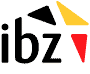 Ondergetekende (naam en voornaam): ……………………………………………………………………Functie: ……………………………………………………………………Verantwoordelijke van gemeente / O.C.M.W / organisme (schrappen wat niet past):Naam : ………………………………………………………………………….Adres : …………………………………………………………………………..NIS-code : …………….E-mailadres : ………………………………………………………………………….wijst aan:De heer / Mevrouw (naam en voornaam):  …………………………………………………………………………………….Identificatienummer Rijksregister : ………………………………...……………………….…………….…Nummer van de elektronische identiteitskaart : ..………………………………………………………….E-mailadres : ……………………..………………………………………………………….En (eventueel)De heer / Mevrouw (naam en voornaam):  …………………………………………………………………………………….Identificatienummer Rijksregister : ………………………………...……………………….…………….…Nummer van de elektronische identiteitskaart : ..………………………………………………………….E-mailadres : ……………………..………………………………………………………….om toegang te hebben tot de FTP-server van het Rijksregister voor de beveiligde uitwisseling van gegevensbestanden.Datum en handtekening.…………………………………………………………………………………………………………………Formulier terug te sturen naar: Helpdesk.belpic@rrn.fgov.be of via fax: 02 518 26 16Opmerking:	iedere wijziging moet onmiddellijk worden meegedeeld aan de Helpdesk.Belpic